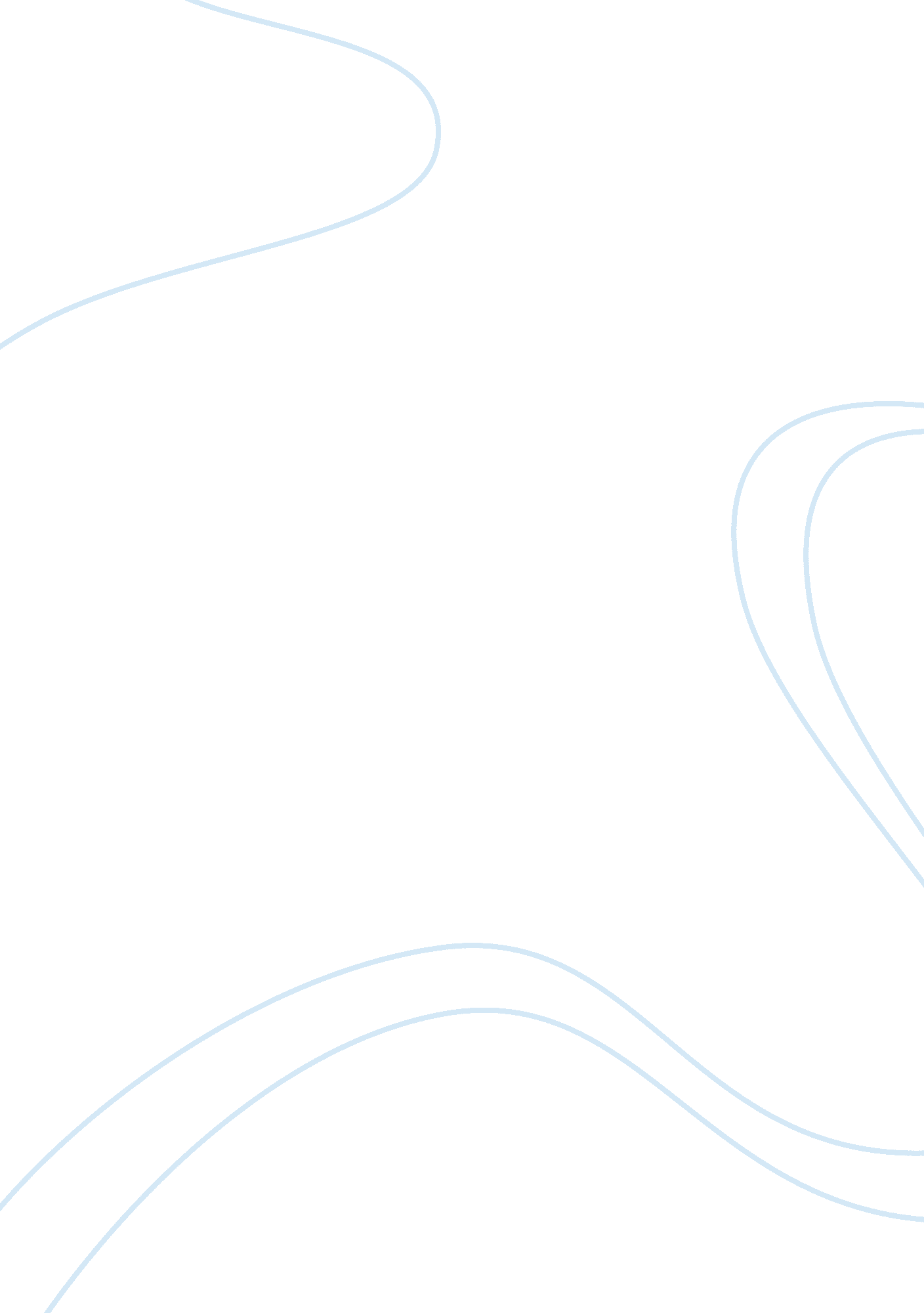 Logistics and webiste hostingBusiness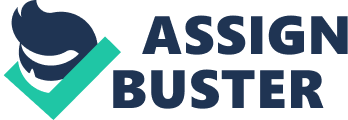 Logistics and Website Hosting Logistics and Website Hosting In today’s world, where the Internet is ubiquitous, it is crucial for any business to stay connected to the World Wide Web. Fortunately, for new business start-ups the technical hurdles of designing our own website have been reduced greatly. There are a variety of web-hosting services that provide the opportunity to create our own website without the hassle of having to host it ourselves. 
There are many technical difficulties associated with hosting my own website. I would need a computer and a server that is powerful enough to handle the traffic the website receives, and a good understanding of computer applications (Irby, 2014). For a novice entrepreneur, venturing into the corporate world, this not only amounts to added burden, but is also far more time-consuming. Both of these factors contribute negatively to the potential survival and subsequent growth of the business in the future. As an entrepreneur I need to be looking for ways to minimize cost and maximize efficiency, and hosting my own website is at the opposing end of this. With a business venture in its embryonic stages, it is not wise to be investing any unnecessary time or money when cheaper and effective alternatives are readily available. 
I know from experience that using a web-hosting website is convenient and cost-effective. 1and1. com is one of the many available service providers. All I had to do was sign up and register my unique domain name like logisticspartner. net, and now my website will be hosted by their server at modest charges. They also provide the opportunity to buy all similar domain names for example logisticspartner. org or logisticspartner. co to ensure the originality of my brand name. The only effort I needed to make was to verify the authenticity of the service provider, and to look for technical services compatible with my business type. A logistics business should not expect any extraordinarily heavy traffic therefore a service with a reasonable bandwidth and storage capacity should work just fine (Top10bestwebsitehosting. com, 2014). To top it all off, web-hosting websites provide customer assistance as well. Thus, as a business owner who is not very well equipped with technical expertise, I would prefer to use a web-hosting service instead of hosting my own website. 
References 
Irby, L. (2014). Hosting your own website - dont do it!. [online] Retrieved from: http://www. 2createawebsite. com/prebuild/host-your-own-website. html [Accessed: 27 Jan 2014]. 
Top10bestwebsitehosting. com. (2014). The top 10 web hosting companies of 2014. [online] Retrieved from: http://www. top10bestwebsitehosting. com/index. php? kw= web%20hosting&c= 37398489468&t= search&p=&m= e&adpos= 1t1&a= 2710&gclid= CIDEtKK3nbwCFUVa3goduz0A6g [Accessed: 27 Jan 2014]. 